MATEŘSKÁ ŠKOLA BOSKOVICE, příspěvková organizace, Lidická 1690/1691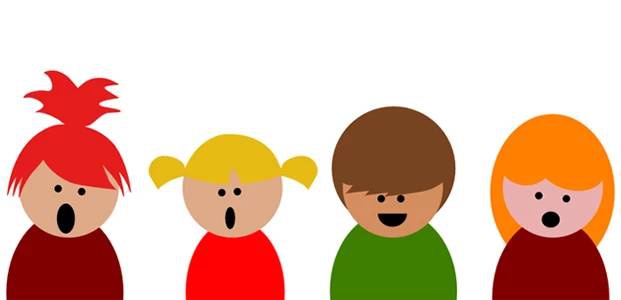 ZDÁ SE VÁM, ŽE DÍTĚ ŠPATNĚ MLUVÍ NEBO NEVYSLOVUJE NĚJAKÉ HLÁSKY?NENECHÁVEJTE ŠPATNOU VÝSLOVNOST DÍTĚTE AŽ NA NÁSTUP DO ZŠ.POMOZTE MU!V úterý 26. 11. 2019 od 15:30 hod.proběhne v MŠ na pracovišti Lidická ve třídě Beruškybeseda o logopedické prevencis logopedkami z MŠ Lidická a Bílkova.Přijďte si poslechnout, jak probíhá náprava vady řeči a kdy je vhodné navštívit odborníka.Budete mít možnost zeptat se na otázky ohledně logopedie, které Vás zajímají.Srdečně Vás zvou paní logopedky z MŠ Boskovice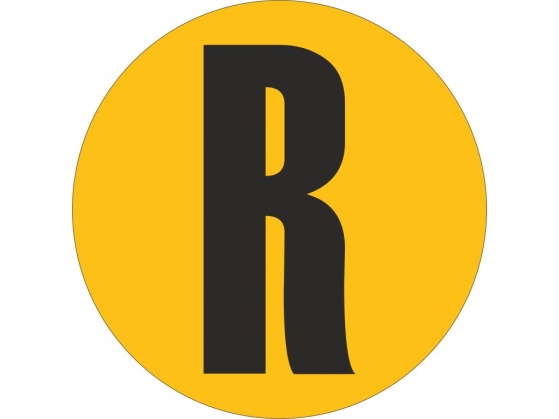 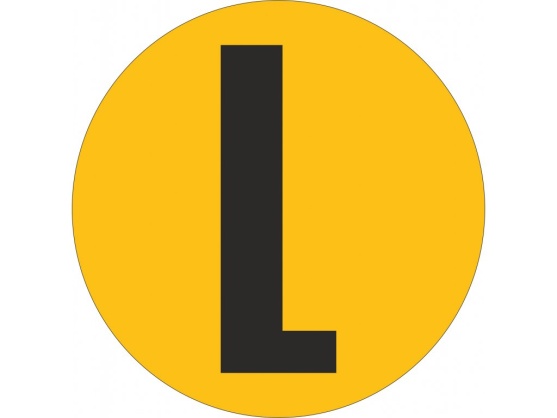 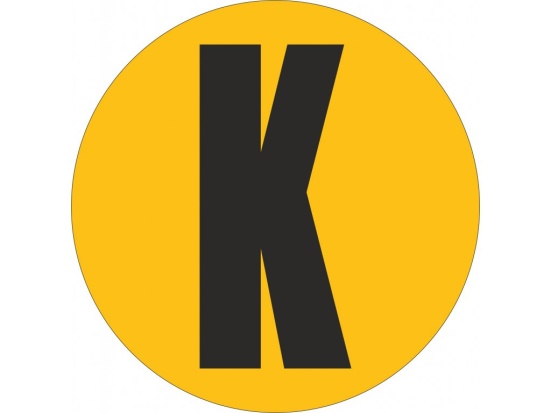 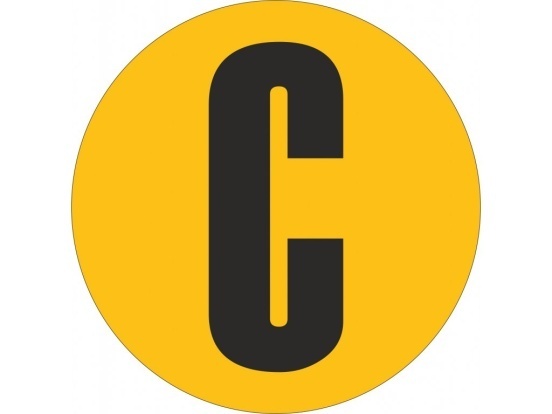 